LCI PROGRAM FOUR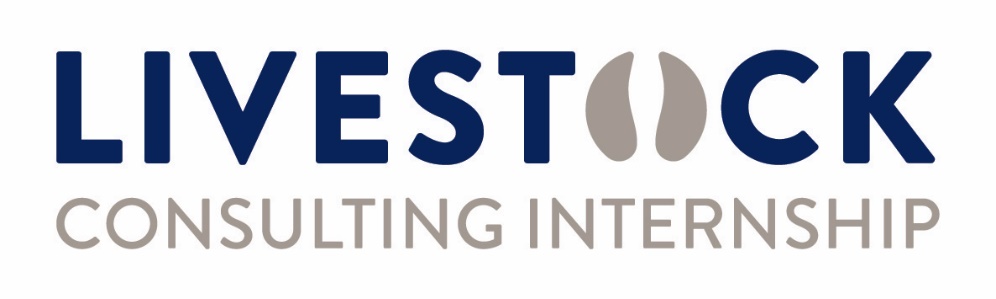 APPLICATION FORM DeclarationI understand that I am applying for a Livestock Consulting Internship – Program Four and if successful, I agree to participate in all events, activities, study and industry projects as required over the two year duration.Please forward application form along with current resume and transcripts of University results to breeve@meridian-ag.com.au Personal detailsPersonal detailsPersonal detailsGiven name:Family name:Family name:Address:Address:Address:Mobile:Mobile:Email:Email:Email:Geographical PreferenceDo you have a preference for where you’d like to be based for the duration of the program?Geographical PreferenceDo you have a preference for where you’d like to be based for the duration of the program?Geographical PreferenceDo you have a preference for where you’d like to be based for the duration of the program?More Specific Detail:More Specific Detail:More Specific Detail:RefereesPlease provide details of two people who can speak on your behalf regarding your work history, character, etc.RefereesPlease provide details of two people who can speak on your behalf regarding your work history, character, etc.RefereesPlease provide details of two people who can speak on your behalf regarding your work history, character, etc.NameRelationshipContact No.Signed:Date: